Reģistrācijas Nr. 3347702502;  90000809720; tālr. 67296929,  6727659J.Asara ielā 5, Rīgā, LV-1009, Latvijae-pasts: rsuskmk@rsu.lv,  www.rsuskmk.lv            Izdots saskaņā ar:24.08.2004. MK Noteikumiem Nr. 740 „Noteikumi par stipendijām”26.01.2016. MK  Noteikumiem Nr.58 „Grozījumi Ministru kabineta 2004.gada 24.augusta noteikumos Nr.740 „”Noteikumi par stipendijām”””Izglītības likuma 14.panta 23.punktuI .Vispārīgie jautājumiRīgas Stradiņa universitātes Sarkanā Krusta medicīnas koledžas (turpmāk tekstā – Koledža) Arodizglītības nodaļas stipendiju piešķiršanas Nolikums (turpmāk tekstā -Nolikums) nosaka kārtību, kādā stipendija tiek piešķirta  Arodizglītības un Profesionālās vidējās izglītības programmu izglītojamajiem (turpmāk – Izglītojamie), kuri mācību programmā uzņemti konkursa kārtībā un studē valsts finansētajās mācību programmas vietās.Stipendiju piešķiršanas nolikuma tiesiskais pamats ir Latvijas Republikas Izglītības likums un Ministru kabineta 2004.gada 24.augusta noteikumi Nr.740 “Noteikumi par stipendijām”.Nolikums nosaka stipendiju fonda veidošanas un sadales principus, kā arī ikmēneša stipendijas izmaksas lielumu Izglītojamajiem.Stipendiju fondu veido valsts budžeta līdzekļi un tas paredzēts valsts finansētās vietās akreditētās arodizglītības un profesionālās vidējas izglītības programmās uzņemto Izglītojamo stipendijām.II. Stipendiju komisijas sastāvs un pilnvarasKatra mācību gada sākumā tiek izveidota Koledžas Arodizglītības un Profesionālās vidējās izglītības programmu stipendijas piešķiršanas komisija, kuru ar rīkojumu apstiprina Koledžas direktors. Komisijas sastāvs ir:Direktora vietniece akadēmiskajā un pētniecības darbā – komisijas priekšsēdētāja;Arodizglītības nodaļas vadītāja - komisijas priekšsēdētāja vietniece;Izglītojamo grupu deleģētie pārstāvji – ne mazāk kā divi;Pedagoģiskā personāla pārstāvji – ne mazāk kā divi.Komisijas sēdes tiek sasauktas vienu reizi mēnesī un tās tiek protokolētas. Komisijas lēmums par rekomendējamās stipendijas lielumu Izglītojamajiem kalendārajā mēnesī tiek ierakstīts protokolā. Protokolu iesniedz Koledžas direktorei galīgā lēmuma pieņemšanai.Direktore izdod rīkojumu par stipendiju izmaksu.III. Stipendiju fonda veidošana, stipendiju sadale un izmaksaKoledžas Izglītojamo stipendiju fondu kalendārajam gadam veido, Izglītības un Zinātnes ministrijas noteikto vidējo izglītojamo skaitu gadā reizinot ar 14.23 EUR.Gada sākumā izveido stipendiju rezerves fondu - 5% no kopējās gada summas vienreizēju stipendiju izmaksai audzēkņiem.Arodizglītības un Profesionālās vidējas izglītības programmās Izglītojamajiem no stipendiju fonda var piešķirt:minimālo stipendiju 10 (desmit) mēnešus gadā (nepiešķirot stipendiju par jūliju un augustu);paaugstinātu stipendiju;vienreizējo stipendiju.Izglītojamiem izmaksājamās mēneša stipendijas lielumu nosaka, no vidējās stipendijas (14.23 EUR) atņemot rezerves fonda veidošanai noteikto daļu. Minimālā izglītojamajiem saņemamā mēneša stipendija ir 10.00 EUR (desmit euro). Paaugstinātā stipendija ir mainīgā daļa, kuru piešķir Izglītojamajam, pamatojoties uz šo Nolikumu un ierakstiem grupas sekmju un kavējumu žurnālā. Izraksts no žurnāla ir Stipendiju piešķiršanas komisijas protokola neatņemama sastāvdaļa. Uz vienreizējo stipendiju var pretendēt Izglītojamais, ja tam radušies apgrūtināti materiālie apstākļi vai Izglītojamais sniedzis aktīvu ieguldījumu Koledžas sabiedriskajā dzīvē. Vienreizēju stipendiju var saņemt ne biežāk kā vienu reizi semestrī. Stipendiju komisija lēmumu par katram Izglītojamajam rekomendējamo stipendijas lielumu katrā kalendāra mēnesī pieņem, pamatojoties uz valsts budžetā pieejamajiem līdzekļiem, ikmēneša sekmju un mācību nodarbību apmeklējuma rezultātiem, un Izglītojamā sabiedrisko aktivitāti, ievērojot sekojošus nosacījumus:Mācības no jauna uzsākušie Izglītojamie Arodizglītības un profesionālās vidējās izglītības programmās mācību gada pirmajā mēnesī (septembrī) saņem stipendiju 10.00 EUR (desmit euro) apmērā Turpmākajā mācību periodā (no oktobra līdz jūnijam) Izglītojamie saņem stipendiju, ņemot vērā: iepriekšējā mēneša mācību rezultātus un ja Izglītojamā vidējais sekmju vērtējums nav zemāks par 5 (piecām) ballēm;mācību nodarbību apmeklējumu (kontaktstundu apmeklējums nav mazāks par 75% no mēnesī realizētajām kopējām mācību kontaktstundām);Izglītojamā sabiedrisko aktivitāti.Kvalifikācijas prakses laikā Izglītojamie saņem stipendiju, ņemot vērā mācību priekšmetu noslēguma vērtējumus.Izglītojamajam var tikt piešķirta paaugstinātā stipendija, ja Koledžas stipendiju fondā tam ir līdzekļi un pamatojoties uz grupas kuratora vai cita pedagoga iesniegumu par:labām un izcilām sekmēm mācībās un aktivitāti Koledžas sabiedriskajā dzīvē;Saņemtu atzinības rakstu pamatojoties uz Koledžas direktores izdotu rīkojumu.3.10. Paaugstinātas stipendijas apjomu katrā mēnesī nosaka, pamatojoties uz stipendiju fondā esošo līdzekļu apjomu, un to protokolē Komisijas sēdē.Izglītojamajam var tikt piešķirta vienreizēja stipendija, ja Koledžas stipendiju fondā tam ir līdzekļi un pamatojoties uz Izglītojamā iesniegumu par nepieciešamiem papildus izdevumiem, par kuriem nav paredzēta kompensācija no Valsts sociālās apdrošināšanas sistēmas.Grūtniecības un dzemdību atvaļinājuma laikā Izglītojamajai piešķir minimālo ikmēneša stipendiju, pamatojoties uz daba nespējas lapu, kas izsniegta likumdošanā noteiktajā kārtībā. Ja Izglītojamais atrodas akadēmiskajā atvaļinājumā, viņam stipendiju nepiešķir.IV. Noslēguma jautājumi4.1. 	Nolikumam pakārtotos normatīvos aktus apstiprina Koledžas direktore.4.2. 	Pēc situācijas analīzes un balstoties uz Stipendiju komisijas locekļu ierosinājumu, var tikt veikti Nolikuma grozījumi.Ināra UpmaleRSU Sarkanā Krusta medicīnas koledžasDirektoreIlze GaileRSU Sarkanā Krusta  medicīnas koledžasArodizglītības nodaļas vadītājaPielikumsIesniegums stipendijas saņemšanai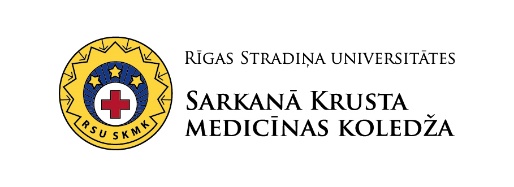 STIPENDIJUPIEŠĶIRŠANAS NOLIKUMSARODIZGLĪTĪBAS NODAĻĀAPSTIPRINĀTSAr RSU Sarkanā Krusta medicīnas koledžas padomes 22. 09.2016.lēmumu Nr. _______Spēkā no __.__.2016.Ar RSU Sarkanā Krusta medicīnas koledžas  direktora rīkojumu Nr. 1-8/______ 1. Izglītojamais Izglītojamais Izglītojamais Izglītojamais                                                      (vārds)                                                          (uzvārds)                                                      (vārds)                                                          (uzvārds)                                                      (vārds)                                                          (uzvārds)                                                      (vārds)                                                          (uzvārds)                                                      (vārds)                                                          (uzvārds)                                                      (vārds)                                                          (uzvārds)                                                      (vārds)                                                          (uzvārds)                                                      (vārds)                                                          (uzvārds)                                                      (vārds)                                                          (uzvārds)                                                      (vārds)                                                          (uzvārds)                                                      (vārds)                                                          (uzvārds)                                                      (vārds)                                                          (uzvārds)                                                      (vārds)                                                          (uzvārds)                                                      (vārds)                                                          (uzvārds)                                                      (vārds)                                                          (uzvārds)                                                      (vārds)                                                          (uzvārds)                                                      (vārds)                                                          (uzvārds)                                                      (vārds)                                                          (uzvārds)                                                      (vārds)                                                          (uzvārds)                                                      (vārds)                                                          (uzvārds)                                                      (vārds)                                                          (uzvārds)                                                      (vārds)                                                          (uzvārds)                                                      (vārds)                                                          (uzvārds)                                                      (vārds)                                                          (uzvārds)                                                      (vārds)                                                          (uzvārds)                                                      (vārds)                                                          (uzvārds)                                                      (vārds)                                                          (uzvārds)                                                      (vārds)                                                          (uzvārds)                                                      (vārds)                                                          (uzvārds)                                                      (vārds)                                                          (uzvārds)                                                      (vārds)                                                          (uzvārds)                                                      (vārds)                                                          (uzvārds)                                                      (vārds)                                                          (uzvārds)                                                      (vārds)                                                          (uzvārds)                                                      (vārds)                                                          (uzvārds)                                                      (vārds)                                                          (uzvārds)                                                      (vārds)                                                          (uzvārds)                                                      (vārds)                                                          (uzvārds) 2. Personas kods Personas kods Personas kods Personas kods Personas kods Personas kods Personas kods Personas kods 3. Dzīvesvieta Dzīvesvieta Dzīvesvieta Dzīvesvieta Dzīvesvieta Dzīvesvieta Dzīvesvieta Dzīvesvieta 4. Tālruņa numurs,  e-pasts Tālruņa numurs,  e-pasts Tālruņa numurs,  e-pasts Tālruņa numurs,  e-pasts Tālruņa numurs,  e-pasts Tālruņa numurs,  e-pasts Tālruņa numurs,  e-pasts Tālruņa numurs,  e-pasts 5. Pieprasītais stipendijas apjoms semestrī (euro) Pieprasītais stipendijas apjoms semestrī (euro) Pieprasītais stipendijas apjoms semestrī (euro) Pieprasītais stipendijas apjoms semestrī (euro) Pieprasītais stipendijas apjoms semestrī (euro) Pieprasītais stipendijas apjoms semestrī (euro) Pieprasītais stipendijas apjoms semestrī (euro) Pieprasītais stipendijas apjoms semestrī (euro) Pieprasītais stipendijas apjoms semestrī (euro) Pieprasītais stipendijas apjoms semestrī (euro) Pieprasītais stipendijas apjoms semestrī (euro) Pieprasītais stipendijas apjoms semestrī (euro) 6. Stipendijas veids Stipendijas veids Stipendijas veids Stipendijas veids ⁯ minimālā ⁯ minimālā ⁯ minimālā ⁯ minimālā ⁯ minimālā ⁯ minimālā ⁯ minimālā ⁯ minimālā  ⁯ paaugstinātā  ⁯ paaugstinātā  ⁯ paaugstinātā  ⁯ paaugstinātā  ⁯ paaugstinātā  ⁯ paaugstinātā  ⁯ paaugstinātā  ⁯ paaugstinātā  ⁯ paaugstinātā  ⁯ paaugstinātā⁯ vienreizējā⁯ vienreizējā⁯ vienreizējā⁯ vienreizējā⁯ vienreizējā⁯ vienreizējā⁯ vienreizējā⁯ vienreizējā⁯ vienreizējā⁯ vienreizējā⁯ vienreizējā⁯ vienreizējā⁯ vienreizējā⁯ vienreizējā⁯ vienreizējā 7. Vienreizējās stipendijas pieprasījuma pamatojums Vienreizējās stipendijas pieprasījuma pamatojums Vienreizējās stipendijas pieprasījuma pamatojums Vienreizējās stipendijas pieprasījuma pamatojums Vienreizējās stipendijas pieprasījuma pamatojums Vienreizējās stipendijas pieprasījuma pamatojums Vienreizējās stipendijas pieprasījuma pamatojums Vienreizējās stipendijas pieprasījuma pamatojums Vienreizējās stipendijas pieprasījuma pamatojums Vienreizējās stipendijas pieprasījuma pamatojums Vienreizējās stipendijas pieprasījuma pamatojums Vienreizējās stipendijas pieprasījuma pamatojums Vienreizējās stipendijas pieprasījuma pamatojums Vienreizējās stipendijas pieprasījuma pamatojums Vienreizējās stipendijas pieprasījuma pamatojums Vienreizējās stipendijas pieprasījuma pamatojums Vienreizējās stipendijas pieprasījuma pamatojums Vienreizējās stipendijas pieprasījuma pamatojums Vienreizējās stipendijas pieprasījuma pamatojums Vienreizējās stipendijas pieprasījuma pamatojums Vienreizējās stipendijas pieprasījuma pamatojums Vienreizējās stipendijas pieprasījuma pamatojums Vienreizējās stipendijas pieprasījuma pamatojums Vienreizējās stipendijas pieprasījuma pamatojums Vienreizējās stipendijas pieprasījuma pamatojums Vienreizējās stipendijas pieprasījuma pamatojums Vienreizējās stipendijas pieprasījuma pamatojums Vienreizējās stipendijas pieprasījuma pamatojums Vienreizējās stipendijas pieprasījuma pamatojums Vienreizējās stipendijas pieprasījuma pamatojums Vienreizējās stipendijas pieprasījuma pamatojums Vienreizējās stipendijas pieprasījuma pamatojums Vienreizējās stipendijas pieprasījuma pamatojums Vienreizējās stipendijas pieprasījuma pamatojums Vienreizējās stipendijas pieprasījuma pamatojums Vienreizējās stipendijas pieprasījuma pamatojums Vienreizējās stipendijas pieprasījuma pamatojums 8. Izglītojamā apliecības numurs Izglītojamā apliecības numurs Izglītojamā apliecības numurs Izglītojamā apliecības numurs Izglītojamā apliecības numurs Izglītojamā apliecības numurs Izglītojamā apliecības numurs Izglītojamā apliecības numurs 9. Izglītības iestādes nosaukums Izglītības iestādes nosaukums Izglītības iestādes nosaukums Izglītības iestādes nosaukums Izglītības iestādes nosaukums Izglītības iestādes nosaukums Izglītības iestādes nosaukums Izglītības iestādes nosaukums 10. Izglītības programmaIzglītības programmaIzglītības programmaIzglītības programmaIzglītības programmaIzglītības programmaIzglītības programmaIzglītības programma⁯ arodizglītība⁯ arodizglītība⁯ arodizglītība⁯ arodizglītība⁯ arodizglītība⁯ arodizglītība⁯ arodizglītība⁯ arodizglītība⁯ arodizglītība⁯ arodizglītība⁯ profesionālā vidējā                izglītība⁯ profesionālā vidējā                izglītība⁯ profesionālā vidējā                izglītība⁯ profesionālā vidējā                izglītība⁯ profesionālā vidējā                izglītība⁯ profesionālā vidējā                izglītība⁯ profesionālā vidējā                izglītība⁯ profesionālā vidējā                izglītība⁯ profesionālā vidējā                izglītība⁯ profesionālā vidējā                izglītība⁯ profesionālā vidējā                izglītība⁯ profesionālā vidējā                izglītība⁯ profesionālā vidējā                izglītība⁯ profesionālā vidējā                izglītība⁯ profesionālā vidējā                izglītība⁯ profesionālā vidējā                izglītība⁯ profesionālā vidējā                izglītība⁯ profesionālā vidējā                izglītība⁯ profesionālā vidējā                izglītība 11.Izglītības programmas nosaukumsIzglītības programmas nosaukumsIzglītības programmas nosaukumsIzglītības programmas nosaukumsIzglītības programmas nosaukumsIzglītības programmas nosaukumsIzglītības programmas nosaukumsIzglītības programmas nosaukums 12. Ziņas par izglītojamo  Ziņas par izglītojamo  Ziņas par izglītojamo  Ziņas par izglītojamo  Ziņas par izglītojamo  Ziņas par izglītojamo  Ziņas par izglītojamo  Ziņas par izglītojamo  Ziņas par izglītojamo  Ziņas par izglītojamo  Ziņas par izglītojamo  Ziņas par izglītojamo  Ziņas par izglītojamo  Ziņas par izglītojamo  Ziņas par izglītojamo  Ziņas par izglītojamo  Ziņas par izglītojamo  Ziņas par izglītojamo  Ziņas par izglītojamo  Ziņas par izglītojamo  Ziņas par izglītojamo  Ziņas par izglītojamo  Ziņas par izglītojamo  Ziņas par izglītojamo  Ziņas par izglītojamo  Ziņas par izglītojamo  Ziņas par izglītojamo  Ziņas par izglītojamo  Ziņas par izglītojamo  Ziņas par izglītojamo  Ziņas par izglītojamo  Ziņas par izglītojamo  Ziņas par izglītojamo  Ziņas par izglītojamo  Ziņas par izglītojamo  Ziņas par izglītojamo  Ziņas par izglītojamo  13.1. invalīds  invalīds  invalīds  invalīds  invalīds  invalīds  invalīds  invalīds  invalīds  invalīds  invalīds  invalīds  invalīds  invalīds  invalīds  invalīds  invalīds  invalīds  invalīds  invalīds  invalīds  invalīds  invalīds  invalīds  invalīds  invalīds  invalīds  invalīds  invalīds  invalīds  ⁯ jā ⁯ nē ⁯ jā ⁯ nē ⁯ jā ⁯ nē ⁯ jā ⁯ nē ⁯ jā ⁯ nē ⁯ jā ⁯ nē ⁯ jā ⁯ nē 13.2. bārenis vai bez vecāku apgādības palicis bērns līdz 24 gadu vecuma sasniegšanai bārenis vai bez vecāku apgādības palicis bērns līdz 24 gadu vecuma sasniegšanai bārenis vai bez vecāku apgādības palicis bērns līdz 24 gadu vecuma sasniegšanai bārenis vai bez vecāku apgādības palicis bērns līdz 24 gadu vecuma sasniegšanai bārenis vai bez vecāku apgādības palicis bērns līdz 24 gadu vecuma sasniegšanai bārenis vai bez vecāku apgādības palicis bērns līdz 24 gadu vecuma sasniegšanai bārenis vai bez vecāku apgādības palicis bērns līdz 24 gadu vecuma sasniegšanai bārenis vai bez vecāku apgādības palicis bērns līdz 24 gadu vecuma sasniegšanai bārenis vai bez vecāku apgādības palicis bērns līdz 24 gadu vecuma sasniegšanai bārenis vai bez vecāku apgādības palicis bērns līdz 24 gadu vecuma sasniegšanai bārenis vai bez vecāku apgādības palicis bērns līdz 24 gadu vecuma sasniegšanai bārenis vai bez vecāku apgādības palicis bērns līdz 24 gadu vecuma sasniegšanai bārenis vai bez vecāku apgādības palicis bērns līdz 24 gadu vecuma sasniegšanai bārenis vai bez vecāku apgādības palicis bērns līdz 24 gadu vecuma sasniegšanai bārenis vai bez vecāku apgādības palicis bērns līdz 24 gadu vecuma sasniegšanai bārenis vai bez vecāku apgādības palicis bērns līdz 24 gadu vecuma sasniegšanai bārenis vai bez vecāku apgādības palicis bērns līdz 24 gadu vecuma sasniegšanai bārenis vai bez vecāku apgādības palicis bērns līdz 24 gadu vecuma sasniegšanai bārenis vai bez vecāku apgādības palicis bērns līdz 24 gadu vecuma sasniegšanai bārenis vai bez vecāku apgādības palicis bērns līdz 24 gadu vecuma sasniegšanai bārenis vai bez vecāku apgādības palicis bērns līdz 24 gadu vecuma sasniegšanai bārenis vai bez vecāku apgādības palicis bērns līdz 24 gadu vecuma sasniegšanai bārenis vai bez vecāku apgādības palicis bērns līdz 24 gadu vecuma sasniegšanai bārenis vai bez vecāku apgādības palicis bērns līdz 24 gadu vecuma sasniegšanai bārenis vai bez vecāku apgādības palicis bērns līdz 24 gadu vecuma sasniegšanai bārenis vai bez vecāku apgādības palicis bērns līdz 24 gadu vecuma sasniegšanai bārenis vai bez vecāku apgādības palicis bērns līdz 24 gadu vecuma sasniegšanai bārenis vai bez vecāku apgādības palicis bērns līdz 24 gadu vecuma sasniegšanai bārenis vai bez vecāku apgādības palicis bērns līdz 24 gadu vecuma sasniegšanai bārenis vai bez vecāku apgādības palicis bērns līdz 24 gadu vecuma sasniegšanai ⁯ jā ⁯ nē ⁯ jā ⁯ nē ⁯ jā ⁯ nē ⁯ jā ⁯ nē ⁯ jā ⁯ nē ⁯ jā ⁯ nē ⁯ jā ⁯ nē 13.3. izglītojamā ģimenei piešķirts trūcīgas ģimenes statuss izglītojamā ģimenei piešķirts trūcīgas ģimenes statuss izglītojamā ģimenei piešķirts trūcīgas ģimenes statuss izglītojamā ģimenei piešķirts trūcīgas ģimenes statuss izglītojamā ģimenei piešķirts trūcīgas ģimenes statuss izglītojamā ģimenei piešķirts trūcīgas ģimenes statuss izglītojamā ģimenei piešķirts trūcīgas ģimenes statuss izglītojamā ģimenei piešķirts trūcīgas ģimenes statuss izglītojamā ģimenei piešķirts trūcīgas ģimenes statuss izglītojamā ģimenei piešķirts trūcīgas ģimenes statuss izglītojamā ģimenei piešķirts trūcīgas ģimenes statuss izglītojamā ģimenei piešķirts trūcīgas ģimenes statuss izglītojamā ģimenei piešķirts trūcīgas ģimenes statuss izglītojamā ģimenei piešķirts trūcīgas ģimenes statuss izglītojamā ģimenei piešķirts trūcīgas ģimenes statuss izglītojamā ģimenei piešķirts trūcīgas ģimenes statuss izglītojamā ģimenei piešķirts trūcīgas ģimenes statuss izglītojamā ģimenei piešķirts trūcīgas ģimenes statuss izglītojamā ģimenei piešķirts trūcīgas ģimenes statuss izglītojamā ģimenei piešķirts trūcīgas ģimenes statuss izglītojamā ģimenei piešķirts trūcīgas ģimenes statuss izglītojamā ģimenei piešķirts trūcīgas ģimenes statuss izglītojamā ģimenei piešķirts trūcīgas ģimenes statuss izglītojamā ģimenei piešķirts trūcīgas ģimenes statuss izglītojamā ģimenei piešķirts trūcīgas ģimenes statuss izglītojamā ģimenei piešķirts trūcīgas ģimenes statuss izglītojamā ģimenei piešķirts trūcīgas ģimenes statuss izglītojamā ģimenei piešķirts trūcīgas ģimenes statuss izglītojamā ģimenei piešķirts trūcīgas ģimenes statuss izglītojamā ģimenei piešķirts trūcīgas ģimenes statuss ⁯ jā ⁯ nē ⁯ jā ⁯ nē ⁯ jā ⁯ nē ⁯ jā ⁯ nē ⁯ jā ⁯ nē ⁯ jā ⁯ nē ⁯ jā ⁯ nē 13.4. izglītojamais ir no daudzbērnu ģimenes (arī gadījumos, ja attiecīgās ģimenes bērni jau pilngadīgi, bet vismaz trīs no tiem nav vecāki par 24 gadiem un mācās vispārējās vai profesionālās izglītības iestādē vai studē augstskolā vai koledžā pilna laika klātienē) izglītojamais ir no daudzbērnu ģimenes (arī gadījumos, ja attiecīgās ģimenes bērni jau pilngadīgi, bet vismaz trīs no tiem nav vecāki par 24 gadiem un mācās vispārējās vai profesionālās izglītības iestādē vai studē augstskolā vai koledžā pilna laika klātienē) izglītojamais ir no daudzbērnu ģimenes (arī gadījumos, ja attiecīgās ģimenes bērni jau pilngadīgi, bet vismaz trīs no tiem nav vecāki par 24 gadiem un mācās vispārējās vai profesionālās izglītības iestādē vai studē augstskolā vai koledžā pilna laika klātienē) izglītojamais ir no daudzbērnu ģimenes (arī gadījumos, ja attiecīgās ģimenes bērni jau pilngadīgi, bet vismaz trīs no tiem nav vecāki par 24 gadiem un mācās vispārējās vai profesionālās izglītības iestādē vai studē augstskolā vai koledžā pilna laika klātienē) izglītojamais ir no daudzbērnu ģimenes (arī gadījumos, ja attiecīgās ģimenes bērni jau pilngadīgi, bet vismaz trīs no tiem nav vecāki par 24 gadiem un mācās vispārējās vai profesionālās izglītības iestādē vai studē augstskolā vai koledžā pilna laika klātienē) izglītojamais ir no daudzbērnu ģimenes (arī gadījumos, ja attiecīgās ģimenes bērni jau pilngadīgi, bet vismaz trīs no tiem nav vecāki par 24 gadiem un mācās vispārējās vai profesionālās izglītības iestādē vai studē augstskolā vai koledžā pilna laika klātienē) izglītojamais ir no daudzbērnu ģimenes (arī gadījumos, ja attiecīgās ģimenes bērni jau pilngadīgi, bet vismaz trīs no tiem nav vecāki par 24 gadiem un mācās vispārējās vai profesionālās izglītības iestādē vai studē augstskolā vai koledžā pilna laika klātienē) izglītojamais ir no daudzbērnu ģimenes (arī gadījumos, ja attiecīgās ģimenes bērni jau pilngadīgi, bet vismaz trīs no tiem nav vecāki par 24 gadiem un mācās vispārējās vai profesionālās izglītības iestādē vai studē augstskolā vai koledžā pilna laika klātienē) izglītojamais ir no daudzbērnu ģimenes (arī gadījumos, ja attiecīgās ģimenes bērni jau pilngadīgi, bet vismaz trīs no tiem nav vecāki par 24 gadiem un mācās vispārējās vai profesionālās izglītības iestādē vai studē augstskolā vai koledžā pilna laika klātienē) izglītojamais ir no daudzbērnu ģimenes (arī gadījumos, ja attiecīgās ģimenes bērni jau pilngadīgi, bet vismaz trīs no tiem nav vecāki par 24 gadiem un mācās vispārējās vai profesionālās izglītības iestādē vai studē augstskolā vai koledžā pilna laika klātienē) izglītojamais ir no daudzbērnu ģimenes (arī gadījumos, ja attiecīgās ģimenes bērni jau pilngadīgi, bet vismaz trīs no tiem nav vecāki par 24 gadiem un mācās vispārējās vai profesionālās izglītības iestādē vai studē augstskolā vai koledžā pilna laika klātienē) izglītojamais ir no daudzbērnu ģimenes (arī gadījumos, ja attiecīgās ģimenes bērni jau pilngadīgi, bet vismaz trīs no tiem nav vecāki par 24 gadiem un mācās vispārējās vai profesionālās izglītības iestādē vai studē augstskolā vai koledžā pilna laika klātienē) izglītojamais ir no daudzbērnu ģimenes (arī gadījumos, ja attiecīgās ģimenes bērni jau pilngadīgi, bet vismaz trīs no tiem nav vecāki par 24 gadiem un mācās vispārējās vai profesionālās izglītības iestādē vai studē augstskolā vai koledžā pilna laika klātienē) izglītojamais ir no daudzbērnu ģimenes (arī gadījumos, ja attiecīgās ģimenes bērni jau pilngadīgi, bet vismaz trīs no tiem nav vecāki par 24 gadiem un mācās vispārējās vai profesionālās izglītības iestādē vai studē augstskolā vai koledžā pilna laika klātienē) izglītojamais ir no daudzbērnu ģimenes (arī gadījumos, ja attiecīgās ģimenes bērni jau pilngadīgi, bet vismaz trīs no tiem nav vecāki par 24 gadiem un mācās vispārējās vai profesionālās izglītības iestādē vai studē augstskolā vai koledžā pilna laika klātienē) izglītojamais ir no daudzbērnu ģimenes (arī gadījumos, ja attiecīgās ģimenes bērni jau pilngadīgi, bet vismaz trīs no tiem nav vecāki par 24 gadiem un mācās vispārējās vai profesionālās izglītības iestādē vai studē augstskolā vai koledžā pilna laika klātienē) izglītojamais ir no daudzbērnu ģimenes (arī gadījumos, ja attiecīgās ģimenes bērni jau pilngadīgi, bet vismaz trīs no tiem nav vecāki par 24 gadiem un mācās vispārējās vai profesionālās izglītības iestādē vai studē augstskolā vai koledžā pilna laika klātienē) izglītojamais ir no daudzbērnu ģimenes (arī gadījumos, ja attiecīgās ģimenes bērni jau pilngadīgi, bet vismaz trīs no tiem nav vecāki par 24 gadiem un mācās vispārējās vai profesionālās izglītības iestādē vai studē augstskolā vai koledžā pilna laika klātienē) izglītojamais ir no daudzbērnu ģimenes (arī gadījumos, ja attiecīgās ģimenes bērni jau pilngadīgi, bet vismaz trīs no tiem nav vecāki par 24 gadiem un mācās vispārējās vai profesionālās izglītības iestādē vai studē augstskolā vai koledžā pilna laika klātienē) izglītojamais ir no daudzbērnu ģimenes (arī gadījumos, ja attiecīgās ģimenes bērni jau pilngadīgi, bet vismaz trīs no tiem nav vecāki par 24 gadiem un mācās vispārējās vai profesionālās izglītības iestādē vai studē augstskolā vai koledžā pilna laika klātienē) izglītojamais ir no daudzbērnu ģimenes (arī gadījumos, ja attiecīgās ģimenes bērni jau pilngadīgi, bet vismaz trīs no tiem nav vecāki par 24 gadiem un mācās vispārējās vai profesionālās izglītības iestādē vai studē augstskolā vai koledžā pilna laika klātienē) izglītojamais ir no daudzbērnu ģimenes (arī gadījumos, ja attiecīgās ģimenes bērni jau pilngadīgi, bet vismaz trīs no tiem nav vecāki par 24 gadiem un mācās vispārējās vai profesionālās izglītības iestādē vai studē augstskolā vai koledžā pilna laika klātienē) izglītojamais ir no daudzbērnu ģimenes (arī gadījumos, ja attiecīgās ģimenes bērni jau pilngadīgi, bet vismaz trīs no tiem nav vecāki par 24 gadiem un mācās vispārējās vai profesionālās izglītības iestādē vai studē augstskolā vai koledžā pilna laika klātienē) izglītojamais ir no daudzbērnu ģimenes (arī gadījumos, ja attiecīgās ģimenes bērni jau pilngadīgi, bet vismaz trīs no tiem nav vecāki par 24 gadiem un mācās vispārējās vai profesionālās izglītības iestādē vai studē augstskolā vai koledžā pilna laika klātienē) izglītojamais ir no daudzbērnu ģimenes (arī gadījumos, ja attiecīgās ģimenes bērni jau pilngadīgi, bet vismaz trīs no tiem nav vecāki par 24 gadiem un mācās vispārējās vai profesionālās izglītības iestādē vai studē augstskolā vai koledžā pilna laika klātienē) izglītojamais ir no daudzbērnu ģimenes (arī gadījumos, ja attiecīgās ģimenes bērni jau pilngadīgi, bet vismaz trīs no tiem nav vecāki par 24 gadiem un mācās vispārējās vai profesionālās izglītības iestādē vai studē augstskolā vai koledžā pilna laika klātienē) izglītojamais ir no daudzbērnu ģimenes (arī gadījumos, ja attiecīgās ģimenes bērni jau pilngadīgi, bet vismaz trīs no tiem nav vecāki par 24 gadiem un mācās vispārējās vai profesionālās izglītības iestādē vai studē augstskolā vai koledžā pilna laika klātienē) izglītojamais ir no daudzbērnu ģimenes (arī gadījumos, ja attiecīgās ģimenes bērni jau pilngadīgi, bet vismaz trīs no tiem nav vecāki par 24 gadiem un mācās vispārējās vai profesionālās izglītības iestādē vai studē augstskolā vai koledžā pilna laika klātienē) izglītojamais ir no daudzbērnu ģimenes (arī gadījumos, ja attiecīgās ģimenes bērni jau pilngadīgi, bet vismaz trīs no tiem nav vecāki par 24 gadiem un mācās vispārējās vai profesionālās izglītības iestādē vai studē augstskolā vai koledžā pilna laika klātienē) izglītojamais ir no daudzbērnu ģimenes (arī gadījumos, ja attiecīgās ģimenes bērni jau pilngadīgi, bet vismaz trīs no tiem nav vecāki par 24 gadiem un mācās vispārējās vai profesionālās izglītības iestādē vai studē augstskolā vai koledžā pilna laika klātienē) ⁯ jā ⁯ nē ⁯ jā ⁯ nē ⁯ jā ⁯ nē ⁯ jā ⁯ nē ⁯ jā ⁯ nē ⁯ jā ⁯ nē ⁯ jā ⁯ nē 13.5. izglītojamam ir viens vai vairāki bērni izglītojamam ir viens vai vairāki bērni izglītojamam ir viens vai vairāki bērni izglītojamam ir viens vai vairāki bērni izglītojamam ir viens vai vairāki bērni izglītojamam ir viens vai vairāki bērni izglītojamam ir viens vai vairāki bērni izglītojamam ir viens vai vairāki bērni izglītojamam ir viens vai vairāki bērni izglītojamam ir viens vai vairāki bērni izglītojamam ir viens vai vairāki bērni izglītojamam ir viens vai vairāki bērni izglītojamam ir viens vai vairāki bērni izglītojamam ir viens vai vairāki bērni izglītojamam ir viens vai vairāki bērni izglītojamam ir viens vai vairāki bērni izglītojamam ir viens vai vairāki bērni izglītojamam ir viens vai vairāki bērni izglītojamam ir viens vai vairāki bērni izglītojamam ir viens vai vairāki bērni izglītojamam ir viens vai vairāki bērni izglītojamam ir viens vai vairāki bērni izglītojamam ir viens vai vairāki bērni izglītojamam ir viens vai vairāki bērni izglītojamam ir viens vai vairāki bērni izglītojamam ir viens vai vairāki bērni izglītojamam ir viens vai vairāki bērni izglītojamam ir viens vai vairāki bērni izglītojamam ir viens vai vairāki bērni izglītojamam ir viens vai vairāki bērni ⁯ jā ⁯ nē ⁯ jā ⁯ nē ⁯ jā ⁯ nē ⁯ jā ⁯ nē ⁯ jā ⁯ nē ⁯ jā ⁯ nē ⁯ jā ⁯ nē 13.6. sociāli apdrošināta persona sociāli apdrošināta persona sociāli apdrošināta persona sociāli apdrošināta persona sociāli apdrošināta persona sociāli apdrošināta persona sociāli apdrošināta persona sociāli apdrošināta persona sociāli apdrošināta persona sociāli apdrošināta persona sociāli apdrošināta persona sociāli apdrošināta persona sociāli apdrošināta persona sociāli apdrošināta persona sociāli apdrošināta persona sociāli apdrošināta persona sociāli apdrošināta persona sociāli apdrošināta persona sociāli apdrošināta persona sociāli apdrošināta persona sociāli apdrošināta persona sociāli apdrošināta persona sociāli apdrošināta persona sociāli apdrošināta persona sociāli apdrošināta persona sociāli apdrošināta persona sociāli apdrošināta persona sociāli apdrošināta persona sociāli apdrošināta persona sociāli apdrošināta persona ⁯ jā ⁯ nē ⁯ jā ⁯ nē ⁯ jā ⁯ nē ⁯ jā ⁯ nē ⁯ jā ⁯ nē ⁯ jā ⁯ nē ⁯ jā ⁯ nē 13.7. pašnodarbinātais pašnodarbinātais pašnodarbinātais pašnodarbinātais pašnodarbinātais pašnodarbinātais pašnodarbinātais pašnodarbinātais pašnodarbinātais pašnodarbinātais pašnodarbinātais pašnodarbinātais pašnodarbinātais pašnodarbinātais pašnodarbinātais pašnodarbinātais pašnodarbinātais pašnodarbinātais pašnodarbinātais pašnodarbinātais pašnodarbinātais pašnodarbinātais pašnodarbinātais pašnodarbinātais pašnodarbinātais pašnodarbinātais pašnodarbinātais pašnodarbinātais pašnodarbinātais pašnodarbinātais ⁯ jā ⁯ nē ⁯ jā ⁯ nē ⁯ jā ⁯ nē ⁯ jā ⁯ nē ⁯ jā ⁯ nē ⁯ jā ⁯ nē ⁯ jā ⁯ nē 13.8. darbavieta darbavieta darbavieta darbavieta darbavieta darbavieta darbavieta darbavieta darbavieta darbavieta darbavieta darbavieta darbavieta darbavieta darbavieta darbavieta darbavieta darbavieta darbavieta darbavieta darbavieta darbavieta darbavieta darbavieta darbavieta darbavieta darbavieta darbavieta darbavieta darbavieta darbavieta darbavieta darbavieta darbavieta darbavieta darbavieta darbavieta 13.9. valsts sociālā pabalsta saņēmējs valsts sociālā pabalsta saņēmējs valsts sociālā pabalsta saņēmējs valsts sociālā pabalsta saņēmējs valsts sociālā pabalsta saņēmējs valsts sociālā pabalsta saņēmējs valsts sociālā pabalsta saņēmējs valsts sociālā pabalsta saņēmējs valsts sociālā pabalsta saņēmējs valsts sociālā pabalsta saņēmējs valsts sociālā pabalsta saņēmējs valsts sociālā pabalsta saņēmējs valsts sociālā pabalsta saņēmējs valsts sociālā pabalsta saņēmējs valsts sociālā pabalsta saņēmējs valsts sociālā pabalsta saņēmējs valsts sociālā pabalsta saņēmējs valsts sociālā pabalsta saņēmējs valsts sociālā pabalsta saņēmējs valsts sociālā pabalsta saņēmējs valsts sociālā pabalsta saņēmējs valsts sociālā pabalsta saņēmējs valsts sociālā pabalsta saņēmējs valsts sociālā pabalsta saņēmējs valsts sociālā pabalsta saņēmējs valsts sociālā pabalsta saņēmējs valsts sociālā pabalsta saņēmējs valsts sociālā pabalsta saņēmējs valsts sociālā pabalsta saņēmējs valsts sociālā pabalsta saņēmējs ⁯ jā ⁯ nē ⁯ jā ⁯ nē ⁯ jā ⁯ nē ⁯ jā ⁯ nē ⁯ jā ⁯ nē ⁯ jā ⁯ nē ⁯ jā ⁯ nē 13.10. invaliditātes/apgādnieka zaudējuma pensijas saņēmējs invaliditātes/apgādnieka zaudējuma pensijas saņēmējs invaliditātes/apgādnieka zaudējuma pensijas saņēmējs invaliditātes/apgādnieka zaudējuma pensijas saņēmējs invaliditātes/apgādnieka zaudējuma pensijas saņēmējs invaliditātes/apgādnieka zaudējuma pensijas saņēmējs invaliditātes/apgādnieka zaudējuma pensijas saņēmējs invaliditātes/apgādnieka zaudējuma pensijas saņēmējs invaliditātes/apgādnieka zaudējuma pensijas saņēmējs invaliditātes/apgādnieka zaudējuma pensijas saņēmējs invaliditātes/apgādnieka zaudējuma pensijas saņēmējs invaliditātes/apgādnieka zaudējuma pensijas saņēmējs invaliditātes/apgādnieka zaudējuma pensijas saņēmējs invaliditātes/apgādnieka zaudējuma pensijas saņēmējs invaliditātes/apgādnieka zaudējuma pensijas saņēmējs invaliditātes/apgādnieka zaudējuma pensijas saņēmējs invaliditātes/apgādnieka zaudējuma pensijas saņēmējs invaliditātes/apgādnieka zaudējuma pensijas saņēmējs invaliditātes/apgādnieka zaudējuma pensijas saņēmējs invaliditātes/apgādnieka zaudējuma pensijas saņēmējs invaliditātes/apgādnieka zaudējuma pensijas saņēmējs invaliditātes/apgādnieka zaudējuma pensijas saņēmējs invaliditātes/apgādnieka zaudējuma pensijas saņēmējs invaliditātes/apgādnieka zaudējuma pensijas saņēmējs invaliditātes/apgādnieka zaudējuma pensijas saņēmējs invaliditātes/apgādnieka zaudējuma pensijas saņēmējs invaliditātes/apgādnieka zaudējuma pensijas saņēmējs invaliditātes/apgādnieka zaudējuma pensijas saņēmējs invaliditātes/apgādnieka zaudējuma pensijas saņēmējs invaliditātes/apgādnieka zaudējuma pensijas saņēmējs ⁯ jā ⁯ nē ⁯ jā ⁯ nē ⁯ jā ⁯ nē ⁯ jā ⁯ nē ⁯ jā ⁯ nē ⁯ jā ⁯ nē ⁯ jā ⁯ nē 14.  14.  Apgādājamie, ar kuru izglītojamais dzīvo nedalītā saimniecībā: Apgādājamie, ar kuru izglītojamais dzīvo nedalītā saimniecībā: Apgādājamie, ar kuru izglītojamais dzīvo nedalītā saimniecībā: Apgādājamie, ar kuru izglītojamais dzīvo nedalītā saimniecībā: Apgādājamie, ar kuru izglītojamais dzīvo nedalītā saimniecībā: Apgādājamie, ar kuru izglītojamais dzīvo nedalītā saimniecībā: Apgādājamie, ar kuru izglītojamais dzīvo nedalītā saimniecībā: Apgādājamie, ar kuru izglītojamais dzīvo nedalītā saimniecībā: Apgādājamie, ar kuru izglītojamais dzīvo nedalītā saimniecībā: Apgādājamie, ar kuru izglītojamais dzīvo nedalītā saimniecībā: Apgādājamie, ar kuru izglītojamais dzīvo nedalītā saimniecībā: Apgādājamie, ar kuru izglītojamais dzīvo nedalītā saimniecībā: Apgādājamie, ar kuru izglītojamais dzīvo nedalītā saimniecībā: Apgādājamie, ar kuru izglītojamais dzīvo nedalītā saimniecībā: Apgādājamie, ar kuru izglītojamais dzīvo nedalītā saimniecībā: Apgādājamie, ar kuru izglītojamais dzīvo nedalītā saimniecībā: Apgādājamie, ar kuru izglītojamais dzīvo nedalītā saimniecībā: Apgādājamie, ar kuru izglītojamais dzīvo nedalītā saimniecībā: Apgādājamie, ar kuru izglītojamais dzīvo nedalītā saimniecībā: Apgādājamie, ar kuru izglītojamais dzīvo nedalītā saimniecībā: Apgādājamie, ar kuru izglītojamais dzīvo nedalītā saimniecībā: Apgādājamie, ar kuru izglītojamais dzīvo nedalītā saimniecībā: Apgādājamie, ar kuru izglītojamais dzīvo nedalītā saimniecībā: Apgādājamie, ar kuru izglītojamais dzīvo nedalītā saimniecībā: Apgādājamie, ar kuru izglītojamais dzīvo nedalītā saimniecībā: Apgādājamie, ar kuru izglītojamais dzīvo nedalītā saimniecībā: Apgādājamie, ar kuru izglītojamais dzīvo nedalītā saimniecībā: Apgādājamie, ar kuru izglītojamais dzīvo nedalītā saimniecībā: Apgādājamie, ar kuru izglītojamais dzīvo nedalītā saimniecībā: Apgādājamie, ar kuru izglītojamais dzīvo nedalītā saimniecībā: Apgādājamie, ar kuru izglītojamais dzīvo nedalītā saimniecībā: Apgādājamie, ar kuru izglītojamais dzīvo nedalītā saimniecībā: Apgādājamie, ar kuru izglītojamais dzīvo nedalītā saimniecībā: Apgādājamie, ar kuru izglītojamais dzīvo nedalītā saimniecībā: Apgādājamie, ar kuru izglītojamais dzīvo nedalītā saimniecībā: Apgādājamie, ar kuru izglītojamais dzīvo nedalītā saimniecībā:apgādājamā vārds, uzvārdsapgādājamā vārds, uzvārdsapgādājamā vārds, uzvārdsdzimšanas gadsdzimšanas gadsdzimšanas gadsdzimšanas gadsradniecībaradniecībaradniecībaradniecībaradniecībanodarbošanās (mācību iestādes nosaukums)nodarbošanās (mācību iestādes nosaukums)nodarbošanās (mācību iestādes nosaukums)nodarbošanās (mācību iestādes nosaukums)nodarbošanās (mācību iestādes nosaukums)nodarbošanās (mācību iestādes nosaukums)nodarbošanās (mācību iestādes nosaukums)nodarbošanās (mācību iestādes nosaukums)nodarbošanās (mācību iestādes nosaukums)nodarbošanās (mācību iestādes nosaukums)nodarbošanās (mācību iestādes nosaukums)nodarbošanās (mācību iestādes nosaukums)nodarbošanās (mācību iestādes nosaukums)nodarbošanās (mācību iestādes nosaukums)nodarbošanās (mācību iestādes nosaukums)nodarbošanās (mācību iestādes nosaukums)nodarbošanās (mācību iestādes nosaukums)nodarbošanās (mācību iestādes nosaukums)nodarbošanās (mācību iestādes nosaukums)nodarbošanās (mācību iestādes nosaukums)nodarbošanās (mācību iestādes nosaukums)nodarbošanās (mācību iestādes nosaukums)nodarbošanās (mācību iestādes nosaukums)nodarbošanās (mācību iestādes nosaukums)15.15.Vai izglītojamais saņem mērķstipendiju no Eiropas Sociālā fonda finansēto projektu līdzekļiemVai izglītojamais saņem mērķstipendiju no Eiropas Sociālā fonda finansēto projektu līdzekļiemVai izglītojamais saņem mērķstipendiju no Eiropas Sociālā fonda finansēto projektu līdzekļiemVai izglītojamais saņem mērķstipendiju no Eiropas Sociālā fonda finansēto projektu līdzekļiemVai izglītojamais saņem mērķstipendiju no Eiropas Sociālā fonda finansēto projektu līdzekļiemVai izglītojamais saņem mērķstipendiju no Eiropas Sociālā fonda finansēto projektu līdzekļiemVai izglītojamais saņem mērķstipendiju no Eiropas Sociālā fonda finansēto projektu līdzekļiemVai izglītojamais saņem mērķstipendiju no Eiropas Sociālā fonda finansēto projektu līdzekļiemVai izglītojamais saņem mērķstipendiju no Eiropas Sociālā fonda finansēto projektu līdzekļiemVai izglītojamais saņem mērķstipendiju no Eiropas Sociālā fonda finansēto projektu līdzekļiemVai izglītojamais saņem mērķstipendiju no Eiropas Sociālā fonda finansēto projektu līdzekļiemVai izglītojamais saņem mērķstipendiju no Eiropas Sociālā fonda finansēto projektu līdzekļiemVai izglītojamais saņem mērķstipendiju no Eiropas Sociālā fonda finansēto projektu līdzekļiemVai izglītojamais saņem mērķstipendiju no Eiropas Sociālā fonda finansēto projektu līdzekļiemVai izglītojamais saņem mērķstipendiju no Eiropas Sociālā fonda finansēto projektu līdzekļiemVai izglītojamais saņem mērķstipendiju no Eiropas Sociālā fonda finansēto projektu līdzekļiemVai izglītojamais saņem mērķstipendiju no Eiropas Sociālā fonda finansēto projektu līdzekļiemVai izglītojamais saņem mērķstipendiju no Eiropas Sociālā fonda finansēto projektu līdzekļiemVai izglītojamais saņem mērķstipendiju no Eiropas Sociālā fonda finansēto projektu līdzekļiemVai izglītojamais saņem mērķstipendiju no Eiropas Sociālā fonda finansēto projektu līdzekļiemVai izglītojamais saņem mērķstipendiju no Eiropas Sociālā fonda finansēto projektu līdzekļiemVai izglītojamais saņem mērķstipendiju no Eiropas Sociālā fonda finansēto projektu līdzekļiemVai izglītojamais saņem mērķstipendiju no Eiropas Sociālā fonda finansēto projektu līdzekļiemVai izglītojamais saņem mērķstipendiju no Eiropas Sociālā fonda finansēto projektu līdzekļiemVai izglītojamais saņem mērķstipendiju no Eiropas Sociālā fonda finansēto projektu līdzekļiemVai izglītojamais saņem mērķstipendiju no Eiropas Sociālā fonda finansēto projektu līdzekļiemVai izglītojamais saņem mērķstipendiju no Eiropas Sociālā fonda finansēto projektu līdzekļiemVai izglītojamais saņem mērķstipendiju no Eiropas Sociālā fonda finansēto projektu līdzekļiem ⁯ jā ⁯ jā ⁯ jā ⁯ jā ⁯ jā ⁯ nē ⁯ nē ⁯ nē16. 16.  Dokumenti, kas apliecina iesniegumā norādītos datus (pielikums) Dokumenti, kas apliecina iesniegumā norādītos datus (pielikums) Dokumenti, kas apliecina iesniegumā norādītos datus (pielikums) Dokumenti, kas apliecina iesniegumā norādītos datus (pielikums) Dokumenti, kas apliecina iesniegumā norādītos datus (pielikums) Dokumenti, kas apliecina iesniegumā norādītos datus (pielikums) Dokumenti, kas apliecina iesniegumā norādītos datus (pielikums) Dokumenti, kas apliecina iesniegumā norādītos datus (pielikums) Dokumenti, kas apliecina iesniegumā norādītos datus (pielikums) Dokumenti, kas apliecina iesniegumā norādītos datus (pielikums) Dokumenti, kas apliecina iesniegumā norādītos datus (pielikums) Dokumenti, kas apliecina iesniegumā norādītos datus (pielikums) Dokumenti, kas apliecina iesniegumā norādītos datus (pielikums) Dokumenti, kas apliecina iesniegumā norādītos datus (pielikums) Dokumenti, kas apliecina iesniegumā norādītos datus (pielikums) Dokumenti, kas apliecina iesniegumā norādītos datus (pielikums) Dokumenti, kas apliecina iesniegumā norādītos datus (pielikums) Dokumenti, kas apliecina iesniegumā norādītos datus (pielikums) Dokumenti, kas apliecina iesniegumā norādītos datus (pielikums) Dokumenti, kas apliecina iesniegumā norādītos datus (pielikums) Dokumenti, kas apliecina iesniegumā norādītos datus (pielikums) Dokumenti, kas apliecina iesniegumā norādītos datus (pielikums) Dokumenti, kas apliecina iesniegumā norādītos datus (pielikums) Dokumenti, kas apliecina iesniegumā norādītos datus (pielikums) Dokumenti, kas apliecina iesniegumā norādītos datus (pielikums) Dokumenti, kas apliecina iesniegumā norādītos datus (pielikums) Dokumenti, kas apliecina iesniegumā norādītos datus (pielikums) Dokumenti, kas apliecina iesniegumā norādītos datus (pielikums) Dokumenti, kas apliecina iesniegumā norādītos datus (pielikums) Dokumenti, kas apliecina iesniegumā norādītos datus (pielikums) Dokumenti, kas apliecina iesniegumā norādītos datus (pielikums) Dokumenti, kas apliecina iesniegumā norādītos datus (pielikums) Dokumenti, kas apliecina iesniegumā norādītos datus (pielikums) Dokumenti, kas apliecina iesniegumā norādītos datus (pielikums) Dokumenti, kas apliecina iesniegumā norādītos datus (pielikums) Dokumenti, kas apliecina iesniegumā norādītos datus (pielikums)17.17. Stipendijas pieprasītāja apliecinājums: Es, ___________________________, apliecinu, ka visas šajā iesniegumā sniegtās ziņas ir patiesas.   Ja nepieciešams, pilnvaroju stipendiju piešķiršanas komisiju pārbaudīt un precizēt sniegtās ziņas, kā arī iegūt informāciju no pirmavotiem. Ja man tiks piešķirta stipendija no Eiropas Sociālā fonda finansēto projektu līdzekļiem, informēšu augstākās izglītības iestādi piecu darbdienu laikā. Esmu informēts(-a), ka par nepatiesu ziņu sniegšanu stipendiju piešķiršanas komisija var atteikties piešķirt stipendiju vai pieprasīt atmaksāt nepamatoti saņemto stipendiju. Stipendijas pieprasītāja apliecinājums: Es, ___________________________, apliecinu, ka visas šajā iesniegumā sniegtās ziņas ir patiesas.   Ja nepieciešams, pilnvaroju stipendiju piešķiršanas komisiju pārbaudīt un precizēt sniegtās ziņas, kā arī iegūt informāciju no pirmavotiem. Ja man tiks piešķirta stipendija no Eiropas Sociālā fonda finansēto projektu līdzekļiem, informēšu augstākās izglītības iestādi piecu darbdienu laikā. Esmu informēts(-a), ka par nepatiesu ziņu sniegšanu stipendiju piešķiršanas komisija var atteikties piešķirt stipendiju vai pieprasīt atmaksāt nepamatoti saņemto stipendiju. Stipendijas pieprasītāja apliecinājums: Es, ___________________________, apliecinu, ka visas šajā iesniegumā sniegtās ziņas ir patiesas.   Ja nepieciešams, pilnvaroju stipendiju piešķiršanas komisiju pārbaudīt un precizēt sniegtās ziņas, kā arī iegūt informāciju no pirmavotiem. Ja man tiks piešķirta stipendija no Eiropas Sociālā fonda finansēto projektu līdzekļiem, informēšu augstākās izglītības iestādi piecu darbdienu laikā. Esmu informēts(-a), ka par nepatiesu ziņu sniegšanu stipendiju piešķiršanas komisija var atteikties piešķirt stipendiju vai pieprasīt atmaksāt nepamatoti saņemto stipendiju. Stipendijas pieprasītāja apliecinājums: Es, ___________________________, apliecinu, ka visas šajā iesniegumā sniegtās ziņas ir patiesas.   Ja nepieciešams, pilnvaroju stipendiju piešķiršanas komisiju pārbaudīt un precizēt sniegtās ziņas, kā arī iegūt informāciju no pirmavotiem. Ja man tiks piešķirta stipendija no Eiropas Sociālā fonda finansēto projektu līdzekļiem, informēšu augstākās izglītības iestādi piecu darbdienu laikā. Esmu informēts(-a), ka par nepatiesu ziņu sniegšanu stipendiju piešķiršanas komisija var atteikties piešķirt stipendiju vai pieprasīt atmaksāt nepamatoti saņemto stipendiju. Stipendijas pieprasītāja apliecinājums: Es, ___________________________, apliecinu, ka visas šajā iesniegumā sniegtās ziņas ir patiesas.   Ja nepieciešams, pilnvaroju stipendiju piešķiršanas komisiju pārbaudīt un precizēt sniegtās ziņas, kā arī iegūt informāciju no pirmavotiem. Ja man tiks piešķirta stipendija no Eiropas Sociālā fonda finansēto projektu līdzekļiem, informēšu augstākās izglītības iestādi piecu darbdienu laikā. Esmu informēts(-a), ka par nepatiesu ziņu sniegšanu stipendiju piešķiršanas komisija var atteikties piešķirt stipendiju vai pieprasīt atmaksāt nepamatoti saņemto stipendiju. Stipendijas pieprasītāja apliecinājums: Es, ___________________________, apliecinu, ka visas šajā iesniegumā sniegtās ziņas ir patiesas.   Ja nepieciešams, pilnvaroju stipendiju piešķiršanas komisiju pārbaudīt un precizēt sniegtās ziņas, kā arī iegūt informāciju no pirmavotiem. Ja man tiks piešķirta stipendija no Eiropas Sociālā fonda finansēto projektu līdzekļiem, informēšu augstākās izglītības iestādi piecu darbdienu laikā. Esmu informēts(-a), ka par nepatiesu ziņu sniegšanu stipendiju piešķiršanas komisija var atteikties piešķirt stipendiju vai pieprasīt atmaksāt nepamatoti saņemto stipendiju. Stipendijas pieprasītāja apliecinājums: Es, ___________________________, apliecinu, ka visas šajā iesniegumā sniegtās ziņas ir patiesas.   Ja nepieciešams, pilnvaroju stipendiju piešķiršanas komisiju pārbaudīt un precizēt sniegtās ziņas, kā arī iegūt informāciju no pirmavotiem. Ja man tiks piešķirta stipendija no Eiropas Sociālā fonda finansēto projektu līdzekļiem, informēšu augstākās izglītības iestādi piecu darbdienu laikā. Esmu informēts(-a), ka par nepatiesu ziņu sniegšanu stipendiju piešķiršanas komisija var atteikties piešķirt stipendiju vai pieprasīt atmaksāt nepamatoti saņemto stipendiju. Stipendijas pieprasītāja apliecinājums: Es, ___________________________, apliecinu, ka visas šajā iesniegumā sniegtās ziņas ir patiesas.   Ja nepieciešams, pilnvaroju stipendiju piešķiršanas komisiju pārbaudīt un precizēt sniegtās ziņas, kā arī iegūt informāciju no pirmavotiem. Ja man tiks piešķirta stipendija no Eiropas Sociālā fonda finansēto projektu līdzekļiem, informēšu augstākās izglītības iestādi piecu darbdienu laikā. Esmu informēts(-a), ka par nepatiesu ziņu sniegšanu stipendiju piešķiršanas komisija var atteikties piešķirt stipendiju vai pieprasīt atmaksāt nepamatoti saņemto stipendiju. Stipendijas pieprasītāja apliecinājums: Es, ___________________________, apliecinu, ka visas šajā iesniegumā sniegtās ziņas ir patiesas.   Ja nepieciešams, pilnvaroju stipendiju piešķiršanas komisiju pārbaudīt un precizēt sniegtās ziņas, kā arī iegūt informāciju no pirmavotiem. Ja man tiks piešķirta stipendija no Eiropas Sociālā fonda finansēto projektu līdzekļiem, informēšu augstākās izglītības iestādi piecu darbdienu laikā. Esmu informēts(-a), ka par nepatiesu ziņu sniegšanu stipendiju piešķiršanas komisija var atteikties piešķirt stipendiju vai pieprasīt atmaksāt nepamatoti saņemto stipendiju. Stipendijas pieprasītāja apliecinājums: Es, ___________________________, apliecinu, ka visas šajā iesniegumā sniegtās ziņas ir patiesas.   Ja nepieciešams, pilnvaroju stipendiju piešķiršanas komisiju pārbaudīt un precizēt sniegtās ziņas, kā arī iegūt informāciju no pirmavotiem. Ja man tiks piešķirta stipendija no Eiropas Sociālā fonda finansēto projektu līdzekļiem, informēšu augstākās izglītības iestādi piecu darbdienu laikā. Esmu informēts(-a), ka par nepatiesu ziņu sniegšanu stipendiju piešķiršanas komisija var atteikties piešķirt stipendiju vai pieprasīt atmaksāt nepamatoti saņemto stipendiju. Stipendijas pieprasītāja apliecinājums: Es, ___________________________, apliecinu, ka visas šajā iesniegumā sniegtās ziņas ir patiesas.   Ja nepieciešams, pilnvaroju stipendiju piešķiršanas komisiju pārbaudīt un precizēt sniegtās ziņas, kā arī iegūt informāciju no pirmavotiem. Ja man tiks piešķirta stipendija no Eiropas Sociālā fonda finansēto projektu līdzekļiem, informēšu augstākās izglītības iestādi piecu darbdienu laikā. Esmu informēts(-a), ka par nepatiesu ziņu sniegšanu stipendiju piešķiršanas komisija var atteikties piešķirt stipendiju vai pieprasīt atmaksāt nepamatoti saņemto stipendiju. Stipendijas pieprasītāja apliecinājums: Es, ___________________________, apliecinu, ka visas šajā iesniegumā sniegtās ziņas ir patiesas.   Ja nepieciešams, pilnvaroju stipendiju piešķiršanas komisiju pārbaudīt un precizēt sniegtās ziņas, kā arī iegūt informāciju no pirmavotiem. Ja man tiks piešķirta stipendija no Eiropas Sociālā fonda finansēto projektu līdzekļiem, informēšu augstākās izglītības iestādi piecu darbdienu laikā. Esmu informēts(-a), ka par nepatiesu ziņu sniegšanu stipendiju piešķiršanas komisija var atteikties piešķirt stipendiju vai pieprasīt atmaksāt nepamatoti saņemto stipendiju. Stipendijas pieprasītāja apliecinājums: Es, ___________________________, apliecinu, ka visas šajā iesniegumā sniegtās ziņas ir patiesas.   Ja nepieciešams, pilnvaroju stipendiju piešķiršanas komisiju pārbaudīt un precizēt sniegtās ziņas, kā arī iegūt informāciju no pirmavotiem. Ja man tiks piešķirta stipendija no Eiropas Sociālā fonda finansēto projektu līdzekļiem, informēšu augstākās izglītības iestādi piecu darbdienu laikā. Esmu informēts(-a), ka par nepatiesu ziņu sniegšanu stipendiju piešķiršanas komisija var atteikties piešķirt stipendiju vai pieprasīt atmaksāt nepamatoti saņemto stipendiju. Stipendijas pieprasītāja apliecinājums: Es, ___________________________, apliecinu, ka visas šajā iesniegumā sniegtās ziņas ir patiesas.   Ja nepieciešams, pilnvaroju stipendiju piešķiršanas komisiju pārbaudīt un precizēt sniegtās ziņas, kā arī iegūt informāciju no pirmavotiem. Ja man tiks piešķirta stipendija no Eiropas Sociālā fonda finansēto projektu līdzekļiem, informēšu augstākās izglītības iestādi piecu darbdienu laikā. Esmu informēts(-a), ka par nepatiesu ziņu sniegšanu stipendiju piešķiršanas komisija var atteikties piešķirt stipendiju vai pieprasīt atmaksāt nepamatoti saņemto stipendiju. Stipendijas pieprasītāja apliecinājums: Es, ___________________________, apliecinu, ka visas šajā iesniegumā sniegtās ziņas ir patiesas.   Ja nepieciešams, pilnvaroju stipendiju piešķiršanas komisiju pārbaudīt un precizēt sniegtās ziņas, kā arī iegūt informāciju no pirmavotiem. Ja man tiks piešķirta stipendija no Eiropas Sociālā fonda finansēto projektu līdzekļiem, informēšu augstākās izglītības iestādi piecu darbdienu laikā. Esmu informēts(-a), ka par nepatiesu ziņu sniegšanu stipendiju piešķiršanas komisija var atteikties piešķirt stipendiju vai pieprasīt atmaksāt nepamatoti saņemto stipendiju. Stipendijas pieprasītāja apliecinājums: Es, ___________________________, apliecinu, ka visas šajā iesniegumā sniegtās ziņas ir patiesas.   Ja nepieciešams, pilnvaroju stipendiju piešķiršanas komisiju pārbaudīt un precizēt sniegtās ziņas, kā arī iegūt informāciju no pirmavotiem. Ja man tiks piešķirta stipendija no Eiropas Sociālā fonda finansēto projektu līdzekļiem, informēšu augstākās izglītības iestādi piecu darbdienu laikā. Esmu informēts(-a), ka par nepatiesu ziņu sniegšanu stipendiju piešķiršanas komisija var atteikties piešķirt stipendiju vai pieprasīt atmaksāt nepamatoti saņemto stipendiju. Stipendijas pieprasītāja apliecinājums: Es, ___________________________, apliecinu, ka visas šajā iesniegumā sniegtās ziņas ir patiesas.   Ja nepieciešams, pilnvaroju stipendiju piešķiršanas komisiju pārbaudīt un precizēt sniegtās ziņas, kā arī iegūt informāciju no pirmavotiem. Ja man tiks piešķirta stipendija no Eiropas Sociālā fonda finansēto projektu līdzekļiem, informēšu augstākās izglītības iestādi piecu darbdienu laikā. Esmu informēts(-a), ka par nepatiesu ziņu sniegšanu stipendiju piešķiršanas komisija var atteikties piešķirt stipendiju vai pieprasīt atmaksāt nepamatoti saņemto stipendiju. Stipendijas pieprasītāja apliecinājums: Es, ___________________________, apliecinu, ka visas šajā iesniegumā sniegtās ziņas ir patiesas.   Ja nepieciešams, pilnvaroju stipendiju piešķiršanas komisiju pārbaudīt un precizēt sniegtās ziņas, kā arī iegūt informāciju no pirmavotiem. Ja man tiks piešķirta stipendija no Eiropas Sociālā fonda finansēto projektu līdzekļiem, informēšu augstākās izglītības iestādi piecu darbdienu laikā. Esmu informēts(-a), ka par nepatiesu ziņu sniegšanu stipendiju piešķiršanas komisija var atteikties piešķirt stipendiju vai pieprasīt atmaksāt nepamatoti saņemto stipendiju. Stipendijas pieprasītāja apliecinājums: Es, ___________________________, apliecinu, ka visas šajā iesniegumā sniegtās ziņas ir patiesas.   Ja nepieciešams, pilnvaroju stipendiju piešķiršanas komisiju pārbaudīt un precizēt sniegtās ziņas, kā arī iegūt informāciju no pirmavotiem. Ja man tiks piešķirta stipendija no Eiropas Sociālā fonda finansēto projektu līdzekļiem, informēšu augstākās izglītības iestādi piecu darbdienu laikā. Esmu informēts(-a), ka par nepatiesu ziņu sniegšanu stipendiju piešķiršanas komisija var atteikties piešķirt stipendiju vai pieprasīt atmaksāt nepamatoti saņemto stipendiju. Stipendijas pieprasītāja apliecinājums: Es, ___________________________, apliecinu, ka visas šajā iesniegumā sniegtās ziņas ir patiesas.   Ja nepieciešams, pilnvaroju stipendiju piešķiršanas komisiju pārbaudīt un precizēt sniegtās ziņas, kā arī iegūt informāciju no pirmavotiem. Ja man tiks piešķirta stipendija no Eiropas Sociālā fonda finansēto projektu līdzekļiem, informēšu augstākās izglītības iestādi piecu darbdienu laikā. Esmu informēts(-a), ka par nepatiesu ziņu sniegšanu stipendiju piešķiršanas komisija var atteikties piešķirt stipendiju vai pieprasīt atmaksāt nepamatoti saņemto stipendiju. Stipendijas pieprasītāja apliecinājums: Es, ___________________________, apliecinu, ka visas šajā iesniegumā sniegtās ziņas ir patiesas.   Ja nepieciešams, pilnvaroju stipendiju piešķiršanas komisiju pārbaudīt un precizēt sniegtās ziņas, kā arī iegūt informāciju no pirmavotiem. Ja man tiks piešķirta stipendija no Eiropas Sociālā fonda finansēto projektu līdzekļiem, informēšu augstākās izglītības iestādi piecu darbdienu laikā. Esmu informēts(-a), ka par nepatiesu ziņu sniegšanu stipendiju piešķiršanas komisija var atteikties piešķirt stipendiju vai pieprasīt atmaksāt nepamatoti saņemto stipendiju. Stipendijas pieprasītāja apliecinājums: Es, ___________________________, apliecinu, ka visas šajā iesniegumā sniegtās ziņas ir patiesas.   Ja nepieciešams, pilnvaroju stipendiju piešķiršanas komisiju pārbaudīt un precizēt sniegtās ziņas, kā arī iegūt informāciju no pirmavotiem. Ja man tiks piešķirta stipendija no Eiropas Sociālā fonda finansēto projektu līdzekļiem, informēšu augstākās izglītības iestādi piecu darbdienu laikā. Esmu informēts(-a), ka par nepatiesu ziņu sniegšanu stipendiju piešķiršanas komisija var atteikties piešķirt stipendiju vai pieprasīt atmaksāt nepamatoti saņemto stipendiju. Stipendijas pieprasītāja apliecinājums: Es, ___________________________, apliecinu, ka visas šajā iesniegumā sniegtās ziņas ir patiesas.   Ja nepieciešams, pilnvaroju stipendiju piešķiršanas komisiju pārbaudīt un precizēt sniegtās ziņas, kā arī iegūt informāciju no pirmavotiem. Ja man tiks piešķirta stipendija no Eiropas Sociālā fonda finansēto projektu līdzekļiem, informēšu augstākās izglītības iestādi piecu darbdienu laikā. Esmu informēts(-a), ka par nepatiesu ziņu sniegšanu stipendiju piešķiršanas komisija var atteikties piešķirt stipendiju vai pieprasīt atmaksāt nepamatoti saņemto stipendiju. Stipendijas pieprasītāja apliecinājums: Es, ___________________________, apliecinu, ka visas šajā iesniegumā sniegtās ziņas ir patiesas.   Ja nepieciešams, pilnvaroju stipendiju piešķiršanas komisiju pārbaudīt un precizēt sniegtās ziņas, kā arī iegūt informāciju no pirmavotiem. Ja man tiks piešķirta stipendija no Eiropas Sociālā fonda finansēto projektu līdzekļiem, informēšu augstākās izglītības iestādi piecu darbdienu laikā. Esmu informēts(-a), ka par nepatiesu ziņu sniegšanu stipendiju piešķiršanas komisija var atteikties piešķirt stipendiju vai pieprasīt atmaksāt nepamatoti saņemto stipendiju. Stipendijas pieprasītāja apliecinājums: Es, ___________________________, apliecinu, ka visas šajā iesniegumā sniegtās ziņas ir patiesas.   Ja nepieciešams, pilnvaroju stipendiju piešķiršanas komisiju pārbaudīt un precizēt sniegtās ziņas, kā arī iegūt informāciju no pirmavotiem. Ja man tiks piešķirta stipendija no Eiropas Sociālā fonda finansēto projektu līdzekļiem, informēšu augstākās izglītības iestādi piecu darbdienu laikā. Esmu informēts(-a), ka par nepatiesu ziņu sniegšanu stipendiju piešķiršanas komisija var atteikties piešķirt stipendiju vai pieprasīt atmaksāt nepamatoti saņemto stipendiju. Stipendijas pieprasītāja apliecinājums: Es, ___________________________, apliecinu, ka visas šajā iesniegumā sniegtās ziņas ir patiesas.   Ja nepieciešams, pilnvaroju stipendiju piešķiršanas komisiju pārbaudīt un precizēt sniegtās ziņas, kā arī iegūt informāciju no pirmavotiem. Ja man tiks piešķirta stipendija no Eiropas Sociālā fonda finansēto projektu līdzekļiem, informēšu augstākās izglītības iestādi piecu darbdienu laikā. Esmu informēts(-a), ka par nepatiesu ziņu sniegšanu stipendiju piešķiršanas komisija var atteikties piešķirt stipendiju vai pieprasīt atmaksāt nepamatoti saņemto stipendiju. Stipendijas pieprasītāja apliecinājums: Es, ___________________________, apliecinu, ka visas šajā iesniegumā sniegtās ziņas ir patiesas.   Ja nepieciešams, pilnvaroju stipendiju piešķiršanas komisiju pārbaudīt un precizēt sniegtās ziņas, kā arī iegūt informāciju no pirmavotiem. Ja man tiks piešķirta stipendija no Eiropas Sociālā fonda finansēto projektu līdzekļiem, informēšu augstākās izglītības iestādi piecu darbdienu laikā. Esmu informēts(-a), ka par nepatiesu ziņu sniegšanu stipendiju piešķiršanas komisija var atteikties piešķirt stipendiju vai pieprasīt atmaksāt nepamatoti saņemto stipendiju. Stipendijas pieprasītāja apliecinājums: Es, ___________________________, apliecinu, ka visas šajā iesniegumā sniegtās ziņas ir patiesas.   Ja nepieciešams, pilnvaroju stipendiju piešķiršanas komisiju pārbaudīt un precizēt sniegtās ziņas, kā arī iegūt informāciju no pirmavotiem. Ja man tiks piešķirta stipendija no Eiropas Sociālā fonda finansēto projektu līdzekļiem, informēšu augstākās izglītības iestādi piecu darbdienu laikā. Esmu informēts(-a), ka par nepatiesu ziņu sniegšanu stipendiju piešķiršanas komisija var atteikties piešķirt stipendiju vai pieprasīt atmaksāt nepamatoti saņemto stipendiju. Stipendijas pieprasītāja apliecinājums: Es, ___________________________, apliecinu, ka visas šajā iesniegumā sniegtās ziņas ir patiesas.   Ja nepieciešams, pilnvaroju stipendiju piešķiršanas komisiju pārbaudīt un precizēt sniegtās ziņas, kā arī iegūt informāciju no pirmavotiem. Ja man tiks piešķirta stipendija no Eiropas Sociālā fonda finansēto projektu līdzekļiem, informēšu augstākās izglītības iestādi piecu darbdienu laikā. Esmu informēts(-a), ka par nepatiesu ziņu sniegšanu stipendiju piešķiršanas komisija var atteikties piešķirt stipendiju vai pieprasīt atmaksāt nepamatoti saņemto stipendiju. Stipendijas pieprasītāja apliecinājums: Es, ___________________________, apliecinu, ka visas šajā iesniegumā sniegtās ziņas ir patiesas.   Ja nepieciešams, pilnvaroju stipendiju piešķiršanas komisiju pārbaudīt un precizēt sniegtās ziņas, kā arī iegūt informāciju no pirmavotiem. Ja man tiks piešķirta stipendija no Eiropas Sociālā fonda finansēto projektu līdzekļiem, informēšu augstākās izglītības iestādi piecu darbdienu laikā. Esmu informēts(-a), ka par nepatiesu ziņu sniegšanu stipendiju piešķiršanas komisija var atteikties piešķirt stipendiju vai pieprasīt atmaksāt nepamatoti saņemto stipendiju. Stipendijas pieprasītāja apliecinājums: Es, ___________________________, apliecinu, ka visas šajā iesniegumā sniegtās ziņas ir patiesas.   Ja nepieciešams, pilnvaroju stipendiju piešķiršanas komisiju pārbaudīt un precizēt sniegtās ziņas, kā arī iegūt informāciju no pirmavotiem. Ja man tiks piešķirta stipendija no Eiropas Sociālā fonda finansēto projektu līdzekļiem, informēšu augstākās izglītības iestādi piecu darbdienu laikā. Esmu informēts(-a), ka par nepatiesu ziņu sniegšanu stipendiju piešķiršanas komisija var atteikties piešķirt stipendiju vai pieprasīt atmaksāt nepamatoti saņemto stipendiju. Stipendijas pieprasītāja apliecinājums: Es, ___________________________, apliecinu, ka visas šajā iesniegumā sniegtās ziņas ir patiesas.   Ja nepieciešams, pilnvaroju stipendiju piešķiršanas komisiju pārbaudīt un precizēt sniegtās ziņas, kā arī iegūt informāciju no pirmavotiem. Ja man tiks piešķirta stipendija no Eiropas Sociālā fonda finansēto projektu līdzekļiem, informēšu augstākās izglītības iestādi piecu darbdienu laikā. Esmu informēts(-a), ka par nepatiesu ziņu sniegšanu stipendiju piešķiršanas komisija var atteikties piešķirt stipendiju vai pieprasīt atmaksāt nepamatoti saņemto stipendiju. Stipendijas pieprasītāja apliecinājums: Es, ___________________________, apliecinu, ka visas šajā iesniegumā sniegtās ziņas ir patiesas.   Ja nepieciešams, pilnvaroju stipendiju piešķiršanas komisiju pārbaudīt un precizēt sniegtās ziņas, kā arī iegūt informāciju no pirmavotiem. Ja man tiks piešķirta stipendija no Eiropas Sociālā fonda finansēto projektu līdzekļiem, informēšu augstākās izglītības iestādi piecu darbdienu laikā. Esmu informēts(-a), ka par nepatiesu ziņu sniegšanu stipendiju piešķiršanas komisija var atteikties piešķirt stipendiju vai pieprasīt atmaksāt nepamatoti saņemto stipendiju. Stipendijas pieprasītāja apliecinājums: Es, ___________________________, apliecinu, ka visas šajā iesniegumā sniegtās ziņas ir patiesas.   Ja nepieciešams, pilnvaroju stipendiju piešķiršanas komisiju pārbaudīt un precizēt sniegtās ziņas, kā arī iegūt informāciju no pirmavotiem. Ja man tiks piešķirta stipendija no Eiropas Sociālā fonda finansēto projektu līdzekļiem, informēšu augstākās izglītības iestādi piecu darbdienu laikā. Esmu informēts(-a), ka par nepatiesu ziņu sniegšanu stipendiju piešķiršanas komisija var atteikties piešķirt stipendiju vai pieprasīt atmaksāt nepamatoti saņemto stipendiju. Stipendijas pieprasītāja apliecinājums: Es, ___________________________, apliecinu, ka visas šajā iesniegumā sniegtās ziņas ir patiesas.   Ja nepieciešams, pilnvaroju stipendiju piešķiršanas komisiju pārbaudīt un precizēt sniegtās ziņas, kā arī iegūt informāciju no pirmavotiem. Ja man tiks piešķirta stipendija no Eiropas Sociālā fonda finansēto projektu līdzekļiem, informēšu augstākās izglītības iestādi piecu darbdienu laikā. Esmu informēts(-a), ka par nepatiesu ziņu sniegšanu stipendiju piešķiršanas komisija var atteikties piešķirt stipendiju vai pieprasīt atmaksāt nepamatoti saņemto stipendiju. Stipendijas pieprasītāja apliecinājums: Es, ___________________________, apliecinu, ka visas šajā iesniegumā sniegtās ziņas ir patiesas.   Ja nepieciešams, pilnvaroju stipendiju piešķiršanas komisiju pārbaudīt un precizēt sniegtās ziņas, kā arī iegūt informāciju no pirmavotiem. Ja man tiks piešķirta stipendija no Eiropas Sociālā fonda finansēto projektu līdzekļiem, informēšu augstākās izglītības iestādi piecu darbdienu laikā. Esmu informēts(-a), ka par nepatiesu ziņu sniegšanu stipendiju piešķiršanas komisija var atteikties piešķirt stipendiju vai pieprasīt atmaksāt nepamatoti saņemto stipendiju. 18. 18. Informācija par izglītojamā bankas kontu Informācija par izglītojamā bankas kontu Informācija par izglītojamā bankas kontu Informācija par izglītojamā bankas kontu Informācija par izglītojamā bankas kontu Informācija par izglītojamā bankas kontu Informācija par izglītojamā bankas kontu Informācija par izglītojamā bankas kontu Informācija par izglītojamā bankas kontu Informācija par izglītojamā bankas kontu Informācija par izglītojamā bankas kontu Informācija par izglītojamā bankas kontu Informācija par izglītojamā bankas kontu Informācija par izglītojamā bankas kontu Informācija par izglītojamā bankas kontu Informācija par izglītojamā bankas kontu Informācija par izglītojamā bankas kontu Informācija par izglītojamā bankas kontu Informācija par izglītojamā bankas kontu Informācija par izglītojamā bankas kontu Informācija par izglītojamā bankas kontu Informācija par izglītojamā bankas kontu Informācija par izglītojamā bankas kontu Informācija par izglītojamā bankas kontu Informācija par izglītojamā bankas kontu Informācija par izglītojamā bankas kontu Informācija par izglītojamā bankas kontu Informācija par izglītojamā bankas kontu Informācija par izglītojamā bankas kontu Informācija par izglītojamā bankas kontu Informācija par izglītojamā bankas kontu Informācija par izglītojamā bankas kontu Informācija par izglītojamā bankas kontu Informācija par izglītojamā bankas kontu Informācija par izglītojamā bankas kontu Informācija par izglītojamā bankas kontu 18. 18. banka banka banka 18. 18. filiāle filiāle filiāle 18. 18. norēķinu konts norēķinu konts norēķinu konts Izglītojamais:  (vārds,  uzvārds)  (paraksts, datums)